HUBUNGAN ANTARA FEAR OF MISSING OUT (FoMO) DENGAN KECENDERUNGAN KECANDUAN INTERNET PADA EMERGING ADULTHOOD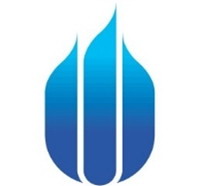 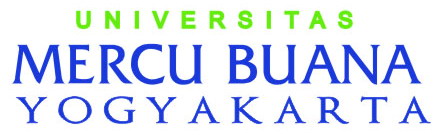 Disusun oleh:Rizky Dwi Marlina1308 1101FAKULTAS PSIKOLOGIUNIVERSITAS MERCU BUANA YOGYAKARTAYOGYAKARTA2017HUBUNGAN ANTARA FEAR OF MISSING OUT (FoMO) DENGAN KECENDERUNGAN KECANDUAN INTERNET PADA EMERGING ADULTHOODRizky Dwi MarlinaFakultas Psikologi, Universitas Mercu Buana Yogyakartarizkydwimarlina@gmail.comAbstrak	Penelitian ini bertujuan untuk mengetahui hubungan antara fear of missing out (FoMO) dengan kecenderungan kecanduan internet pada emerging adulthood. Hipotesis yang diajukan dalam penelitian ini adalah ada hubungan positif antara fear of missing out (FoMO) dengan kecenderungan kecanduan internet pada emerging adulthood. Subjek penelitian berjumlah 140 orang emerging adulthood, yang memiliki ciri-ciri berusia 18-25 tahun, pengguna internet aktif, berstatus mahasiswa ataupun bekerja dan tinggal di Yogyakarta. Penentuan subjek penelitian menggunakan metode incidental. Pengumpulan data penelitian menggunakan alat ukur berupa Skala Kecenderungan Kecanduan Internet dan Skala Fear of Missing Out (FoMO). Metode analisis data yang digunakan adalah Pearson Correlation. Hasil analisis data diperoleh nilai korelasi sebesar r=0.681 dan p=0.000 (p<0,01). Nilai koefisien determinasi (R Squared) sebesar 0.464 yang berarti bahwa fear of missing out (FoMO) memberikan sumbangan efektif sebesar 46.4 % terhadap kecenderungan kecanduan internet pada emerging adulthood. Hasil penelitian menunjukkan adanya hubungan positif yang signifikan antara fear of missing out (FoMO) dengan kecenderungan kecanduan internet pada emerging adulthood.Kata kunci: Fear of Missing Out (FoMO), Kecanduan Internet, Emerging AdulthoodCORRELATION BETWEEN FEAR OF MISSING OUT (FoMO) WITH INTERNET ADDICTION TENDENCY IN EMERGING ADULTHOODRizky Dwi MarlinaFaculty Psychology, Mercu Buana University of Yogyakartarizkydwimarlina@gmail.com Abstract	This study aims to determine the correlation between fear of missing out (FoMO) with internet addiction tendency in emerging adulthood. The hypothesis of this study is that there is a positive correlation between fear of missing out (FoMO) with internet addiction tendency in emerging adulthood. Total subjects are 140 emerging adulthood who age ranging from 18 to 25 years old, active user, students or workers and live in Yogyakarta. Research subjects are determined by Incidental Sampling method. Research data collection used a measurement tool of Internet Addiction Tendency Scale and Fear of Missing Out Scale. Data analysis method used is Pearson Correlation. Data analysis result obtained correlation value of r = 0.681and p = 0.000 (p<0.01). The coefficient determination (R squared) 0.464 which means fear of missing out (FoMO) give contribution effective amounted to 46.4 % against internet addiction tendency in emerging adulthood. The result show that there is a significant positive correlation between fear of missing out (FoMO) with internet addiction tendency in emerging adulthood.Keyword: Fear of Missing Out (FoMO), Internet Addiction, Emerging AdulthoodPENDAHULUAN	Saat ini kemajuan teknologi dan informasi terus berkembang. Dengan adanya teknologi dan informasi, dapat memudahkan siapa saja untuk memperoleh informasi yang dibutuhkan dari mana saja dan kapan saja melalui dunia digital. Di era yang serba digital saat ini, perkembangan internet sangat pesat. Kemudahan dalam memperoleh berbagai informasi merupakan alasan utama seseorang menggunakan internet. Selain itu, internet juga menawarkan berbagai hiburan bagi penggunanya seperti banyaknya situs jejaring sosial maupun game online. Sehingga saat ini, internet sudah menjadi salah satu kebutuhan orang di zaman modern, bukan hanya pada orang dewasa tetapi juga anak-anak (Kompas.com, 2016).	Di Indonesia, pengguna internet dari tahun ke tahun terus mengalami peningkatan yang cukup signifikan. Menurut Pusat Kajian Komunikasi Universitas Indonesia (PUSKAKOM) yang bekerja sama dengan Asosiasi Penyelenggara Jasa Internet Indonesia (APJII), Pada tahun 2013 pengguna internet di Indonesia sebanyak 71,9 juta pengguna. Pada tahun 2014, pengguna internet di Indonesia mengalami peningkatan yang signifikan yaitu menjadi 81 juta pengguna. Dan pada tahun 2015, pengguna internet di Indonesia kembali mengalami peningkatan sebesar 7 juta pengguna sehingga pada tahun 2015 pengguna internet di Indonesia sebayak 88 juta pengguna. Tahun 2016 Asosiasi Penyelenggara Jasa Internet Indonesia (APJII) merilis data statistik jumlah pengguna internet di Indonesia yaitu sebanyak 132,7 juta pengguna, sehingga terjadi peningkatan jumlah pengguna internet di Indonesia dari tahun 2015 sebesar 51,8%.	Kemudahan dan keragaman yang ditawarkan internet menjadikan penggunanya mengalami peningkatan waktu untuk mengakses internet. Peningkatan waktu dan penggunaan internet yang intensif menyebabkan permasalahan yang disebut kecanduan internet. Bahkan sebuah riset yang dilakukan di University of Hongkong mengemukakan bahwa diperkirakan 6 persen penduduk dunia atau sekitar 182 juta orang mengalami kecanduan internet. Mereka bisa menghabiskan waktu berjam-jam untuk mengakses internet tanpa makan dan minum, bahkan cenderung mengabaikan aspek lain dari kehidupan mereka sendiri (Detik.com, 2014).	Menurut Young (2010) internet addiction atau kecanduan internet adalah sebuah sindrom yang ditandai dengan menghabiskan sejumlah waktu yang sangat banyak dalam menggunakan internet dan tidak mampu mengontrol penggunaannya saat online. Orzack (2004) menyatakan bahwa kecanduan internet merupakan suatu kondisi dimana individu merasa bahwa dunia maya di layar komputernya lebih menarik daripada kehidupan nyata sehari-hari.	Untuk menunjukkan seseorang disebut kecanduan pada internet, haruslah menunjukkan aspek-aspek tertentu. Aspek-aspek dari kecanduan internet menurut Young (2010) di antaranya adalah merasa keasyikan dengan internet,  memerlukan waktu tambahan dalam mencapai kepuasan sewaktu menggunakan internet, tidak berhasil untuk mengontrol, mengurangi atau menghentikan penggunaan internet, merasa gelisah, murung, depresi atau mudah marah ketika mencoba untuk mengurangi atau menghentikan penggunaan internet, mengakses internet lebih lama dari yang dibutuhkan, kehilangan orang-orang terdekat, pekerjaan, kesempatan pendidikan atau karir karena penggunaan internet, membohongi orang-orang terdekat untuk menyembunyikan keterlibatan dengan internet, dan menggunakan internet sebagai jalan keluar untuk mengatasi masalah atau menghilangkan perasaan (keadaan tidak berdaya, rasa bersalah, kecemasan ataupun depresi).	Berdasarkan data survei yang dilakukan oleh PUSKAKOM yang bekerja sama dengan APJII pengguna internet tertinggi di Indonesia berkisar usia 18 hingga 25 tahun. Usia 18 hingga 25 tahun merupakan masa transisi dari tahap remaja akhir menuju dewasa awal yang disebut emerging adulthood. Menurut Arnett (2013) emerging adulthood merupakan masa transisi dari masa remaja akhir menuju dewasa awal yang memiliki karakteristik antara lain eksplorasi jati diri, ketidak-stabilan, fokus pada diri sendiri, ambiguitas, serta terdapat berbagai kemungkinan untuk melakukan eksplorasi dan eksperimen.	Pada survei awal yang dilakukan peneliti, dengan melakukan wawancara terhadap 20 subyek berusia 18-25 tahun, terdiri dari 10 subyek laki-laki dan 10 subyek perempuan, pada tanggal 5 April 2016 di Grha Sabha Permana. 14 subyek  merupakan mahasiswa atau mahasiswi dari beberapa perguruan tinggi negeri maupun swasta di Daerah Istimewa Yogyakarta, sedangkan 6 subyek merupakan karyawan atau karyawati yang bekerja di Daerah Istimewa Yogyakarta. Berdasarkan hasil survei awal yang telah dilakukan oleh peneliti, menunjukkan bahwa 90% subyek menggunakan internet secara berlebih yaitu menggunakan internet lebih dari 20 jam setiap minggunya, bahkan 85% di antaranya merasa gelisah dan tidak nyaman ketika tidak dapat mengakses internet. Sebanyak 35% merasa terganggu karena menggunakan internet menimbulkan permasalahan seperti munculnya rasa malas dan mengalami gangguan dalam kehidupan sosial.	Berdasarkan data-data yang diperoleh baik melalui wawancara secara langsung maupun berdasarkan dari penelitian-penelitian sebelumnya menunjukkan bahwa individu pada masa emerging adulthood memiliki kecenderungan kecanduan internet yang lebih tinggi dibandingkan dengan masa perkembangan lainnya. Beberapa faktor yang mempengaruhi kecanduan internet menurut Young (2010) yaitu gender, kondisi psikologis, kondisi sosial ekonomi, tujuan dan waktu penggunaan internet. Dalam perkembangan klasifikasi gangguan penggunaan internet timbul gejala baru yang dinamakan fear of missing out (FoMO). Berdasarkan penelitian yang dilakukan oleh JWTIntelligence (2012) menunjukkan bahwa Sebanyak 40% pengguna internet di dunia mengalami fear of missing out (JWTIntelligence, 2012).	Menurut Przyblylski, Murayama, DeHaan dan Gladwell (2013) fear of missing out (FoMO) merupakan ketakutan akan kehilangan momen berharga individu atau kelompok lain di mana individu tersebut tidak dapat hadir didalamnya dan ditandai dengan keinginan untuk tetap terus terhubung dengan apa yang orang lain lakukan melalui internet atau dunia maya. Secara sederhana fear of missing out (FoMO) dapat didefinisikan sebagai ketakutan akan ketertinggalan informasi yang sedang terjadi. Untuk mengetahui seseorang mengalami fear of missing out (FoMO), haruslah menunjukkan aspek-aspek tertentu.  Aspek-aspek dari fear of missing out (FoMO) menurut Przyblylski, Murayama, DeHaan dan Gladwell (2013) yaitu tidak terpenuhinya kebutuhan psikologis akan relatedness (kedekatan dengan individu lain) dan tidak terpenuhinya kebutuhan psikologis akan self.	Penelitian yang dilakukan oleh Przybylski, Murayama, DeHaan, & Gladwell, (2013) menyebutkan bahwa fear of missing out menimbulkan perasaan kehilangan, stres, dan merasa jauh jika tidak mengetahui peristiwa penting individu lain. Dengan demikian, seseorang akan sangat terfokus dengan dirinya sendiri dan bisa menjadi sangat terserap aktivitasnya dalam menggunakan internet serta merasakan sensasi-sensasi kesenangan yang memunculkan ketertarikan yang kuat untuk tetap menggunakan internet bahkan secara berlebih. Hal tersebut juga menimbulkan perasaan-perasaan tidak nyaman, cemas ataupun gelisah ketika tidak dapat menggunakan internet karena takut tertinggal informasi dan merasa kurang up to date. Ketakutan tertinggal informasi merupakan salah satu ciri dari fear of missing out (FoMO). Sehingga, dari rasa takut akan tertinggal informasi ataupun merasa kurang up to date menyebabkan individu meningkatkan intensitas waktu dalam penggunaan internet agar tidak merasa ketinggalan informasi. Sehingga, individu yang mengalami fear of missing out (FoMO) memiliki kecenderungan mengalami kecanduan internet karena menggunakan internet secara berlebih.	Ketika individu yang memiliki tingkat fear of missing out (FoMO) yang tinggi akan cenderung lebih sering menggunakan internet untuk mencari berbagai informasi melalui berbagai aplikasi dalam internet seperti media sosial, searching maupun instan messaging di saat bangun tidur, makan, sebelum tidur bahkan saat berkendara melalui gadget seperti smartphone, laptop, netbook dan lain sebagainya (dalam Przybylski, Murayama, DeHaan, & Gladwell, 2013). Hasil yang ditampilkan individu yang memiliki fear of missing out (FoMO) adalah keterikatan individu terhadap internet yang menyebabkan individu sangat sering mengakses internet dimanapun dan kapanpun.	Berdasarkan latar belakang masalah yang telah di jabarkan di atas, maka dapat di rumuskan masalah diantaranya adalah adakah hubungan antara fear of missing out (FoMO) dengan kecenderungan kecanduan internet pada emerging adulthood?	Hipotesis yang diajukan adalah terdapat hubungan positif antara fear of missing out (FoMo) dengan kecenderungan kecanduan internet pada emerging adulthood. Semakin tinggi fear of missing out (FoMO) maka akan semakin tinggi kecenderungan kecanduan internet pada emerging adulthood dan sebaliknya.METODE	Teknik pengambilan sampel dari populasi akan menggunakan teknik insidental, ini merupakan salah satu bentuk sampling nonprobabilitas tidak menggunakan sampling acak. Karakteristik subjek meliputi emerging adulthood berusia 18 sampai 25 tahun, pengguna internet aktif yang telah menggunakan internet minimal 6 bulan, berstatus mahasiswa atau bekerja. Metode pengumpulan data yang digunakan dalam penelitian ini adalah metode kuantitatif dengan menggunakan skala psikologi. Skala yang digunakan dalam penelitian adalah skala Likert yang digunakan untuk mengukur sikap, pendapat dan persepsi seseorang atau kelompok orang tentang fenomena atau gejala sosial yang terjadi (Sugiyono, 2014). Skala psikologis yang diajukan dibagi menjadi dua yaitu skala kecenderungan kecanduan internet dan skala fear of missing out (FoMO). Analisis data yang akan digunakan untuk mengungkap hubungan antara fear of missing out (FoMO) dengan kecenderungan kecanduan internet pada emerging adulthood adalah analisis statistik korelasi product moment dari Pearson dengan menggunakan program SPSS16. Sebelum melakukan uji korelasi, peneliti diharuskan melakukan uji prasyarat.HASIL DAN PEMBAHASANDeskripsi Subjek dan Data Penelitian Tabel 1. Deskripsi Usia Subjek Penelitian 	Dilihat dari faktor usia, subjek penelitian paling banyak yaitu pada usia 21 tahun yaitu sejumlah 37 orang.Tabel 2. Deskripsi Jenis Kelamin Subjek Penelitian	Selanjutnya, dari jenis kelamin subjek penelitian yang paling banyak adalah jenis kelamin perempuan yaitu sejumlah 102 orang,Tabel 3. Deskripsi Pekerjaan Subjek Penelitian	Dari faktor pekerjaan, subjek penelitian yang paling banyak adalah mahasiswa yaitu sejumlah 96 orang.Tabel 4. Deskripsi Durasi Penggunaan Internet Subjek Penelitian	Dari faktor total durasi penggunaan internet subjek penelitian dalam satu hari paling tinggi yaitu selama 7 sampai 12 jam, dari faktor total durasi penggunaan internet subjek penelitian dalam satu minggu paling tinggi yaitu selama 43 sampai 84 jam.Tabel 5. Deskripsi Tujuan Penggunaan Internet Subjek Penelitian	Dari faktor tujuan penggunaan internet subjek penelitian paling tinggi yaitu untuk melakukan komunikasi.Tabel 6. Deskripsi Aplikasi Internet Subjek Penelitian	Dari faktor aplikasi internet yang digunakan oleh subjek penelitian paling tinggi yaitu jejaring sosial.KategorisasiTabel 7. Kategorisasi Kecenderungan Kecanduan Internet pada Emerging AdulthoodTabel 8. Kategorisasi Fear of Missing Out (FoMO)	Tabel tersebut menunjukkan bahwa mayoritas subjek penelitian memiliki tingkat kecenderungan kecanduan internet dalam kategori sedang dengan jumlah 67 orang (47,9 %), dan mayoritas subjek penelitian memiliki tingkat fear of missing out (FoMO) juga dalam kategori sedang dengan jumlah 71 orang (50,7 %).Hasil Uji AsumsiUji NormalitasTabel 9. Hasil Uji Normalitas	Berdasarkan hasil analisis tersebut, maka dapat disimpulkan bahwa variabel fear of missing out (FoMO) memiliki sebaran data yang normal. Sedangkan variabel kecanduan internet memiliki sebaran data yang normal.Uji LinieritasTabel 10. Hasil Uji Linieritas	Berdasarkan hasil pengujian linieritas diperoleh nilai F linier sebesar 115.190 dengan p sig sebesar 0.000 (p<0.050). Dengan demikian, dapat disimpulkan bahwa terdapat hubungan yang linier antara variabel kecanduan internet dengan variabel fear of missing out (FoMO). Asumsi linieritas terpenuhi dan analisis data dapat diteruskan pada tahap uji hipotesis.Hasil Uji Hipotesis	Korelasi antara fear of missing out dengan kecenderungan kecanduan internet pada emerging adulthood  dengan (rxy) = 0,681 dan taraf signifikansi sebesar 0,000 (p < 0,01) berarti ada korelasi yang positif antara fear of missing out dengan kecenderungan kecanduan internet pada emerging adulthood, sehingga hipotesis yang diajukan dalam penelitian diterima. Artinya semakin tinggi fear of missing out (FoMO) maka akan semakin tinggi kecenderungan kecanduan internet pada emerging adulthood. Sebaliknya semakin rendah fear of missing out (FoMO) makan akan semakin rendah kecenderungan kecanduan internet pada emerging adulthood.	Diterimanya hipotesis dalam penelitian ini menunjukkan bahwa fear of missing out (FoMO) merupakan salah satu faktor yang mempengaruhi kecenderungan kecanduan internet pada emerging adulthood. Hal ini sesuai dengan penelitian Weiser (dalam Eijnden, Meerkerk, Vermulst, Spijkerman dan Engels, 2008) yang menyebutkan bahwa tujuan individu menggunakan internet terbagi menjadi dua yaitu yang pertama afeksi terhadap sosial, hal ini ditandai dengan keinginan untuk bertemu dengan orang lain atau orang baru melalui internet, serta yang kedua kemudahan dalam memperoleh informasi dimana ditandai dengan individu yang memiliki keinginan untuk terus menggunakan internet guna memperoleh informasi.	Hal tersebut semakin diperkuat dari penelitian yang dilakukan oleh Arnett (2013) yang menjelaskan bahwa pengguna internet pada masa emerging adulthood memiliki kecenderungan untuk menggunakan internet secara berlebih, dimana dalam penggunaan internet pada masa emerging adulthood individu akan melakukan eksplorasi diri serta melakukan eksperimen dimana hal ini merupakan karakteristik dari masa emerging adulthood, yaitu dengan mencoba berbagai hal-hal baru atau pengalaman baru untuk memperluas pengalaman pribadi dengan ikut serta menggunakan internet sebagai media untuk berkomunikasi dan mencari berbagai informasi. Hal tersebut sejalan dengan penelitian yang dilakukan oleh Dossey (2014) yang menyebutkan bahwa di saat bangun tidur, sebelum tidur, makan bahkan ketika berkendara individu tetap menggunakan ponsel atau smartphone nya untuk menjelajahi internet agar tidak merasa tertinggal informasi.	Berdasarkan hasil penelitian-penelitian sebelumnya, menunjukkan bahwa fear of missing out (FoMO) merupakan salah satu faktor dalam kecanduan internet pada emerging adulthood yaitu faktor tujuan dan waktu penggunaan internet, dimana internet menawarkan kemudahan dalam memperoleh informasi dan kemudahan dalam melakukan komunikasi sehingga dapat memenuhi kebutuhan individu khususnya pada emerging adulthood untuk mendapatkan informasi dengan cepat dan kemudahan untuk berhubungan dengan orang lain, dimana hal tersebut menjadi tujuan individu dalam menggunakan internet sehingga menimbulkan peningkatan waktu dalam menggunakan internet.	Kecenderungan individu terhadap fear of missing out (FoMO) ditunjukkan dengan seringnya mengakses internet untuk memperoleh informasi maupun berhubungan dengan orang lain sehingga akan menghasilkan pengalaman yang menyenangkan (Young, Yue & Ying dalam Santika, 2015). Menurut Santika (2015) individu yang mengalami fear of missing out (FoMO) akan meningkatkan penggunaan internet, sebagai contoh ketika individu mengetahui apa yang dilakukan oleh teman sebayanya melalui internet maka individu tersebut akan terus menerus melakukan hal tersebut dan menjadikan aktivitas internetnya semakin meningkat. Aktivitas tersebut nantinya akan meningkatkan durasi waktu dalam penggunaan internet dan dapat menimbulkan efek perasaan cemas dan emosi ketika tidak terpenuhinya durasi dalam menggunakan internet atau tidak dapat terhubung dengan internet (online).	Hasil analisis korelasi menginformasikan bobot sumbangan variabel fear of missing out (FoMO) dengan kecenderungan kecanduan internet pada emerging adulthood sebesar 46,4%. Hal tersebut memberikan penjelasan bahwa sumbangan variabel fear of missing out (FoMO) berpengaruh terhadap kecenderungan kecanduan internet pada emerging adulthood. Sumbangan sebesar 46,4 % dan memberikan penjelasan bahwa masih terdapat 53,6 % faktor lain yang turut mempengaruhi kecanduan internet. Faktor-faktor lain yang turut mempengaruhi kecanduan internet menurut Young (2010) adalah gender, kondisi psikologis dan kondisi sosial ekonomi.	Berdasarkan hasil penelitian dapat diambil kesimpulan bahwa terdapat hubungan positif antara fear of missing out (FoMO) dengan kecenderungan kecanduan internet pada emerging adulthood. Hal tersebut menunjukkan bahwa semakin tinggi tingkat fear of missing out (FoMO) maka semakin tinggi tingkat kecenderungan kecanduan internet pada emerging adulthood, sebaliknya semakin rendah tingkat fear of missing out (FoMO) maka semakin rendah tingkat kecenderungan kecanduan internet pada emerging adulthood.KESIMPULAN	Dari hasil perhitungan diperoleh nilai determinasi (R squared) sebesar 0,464 yang berarti variabel fear of missing out (FoMO) memberikan pengaruh sebesar 46,4 % terhadap kecenderungan kecanduan internet pada emerging adulthood. Berdasarkan hasil analisis korelasi diperoleh nilai  koefisien korelasi sebesar 0,681 dengan p= 0,000 (p < 0,01) yang menunjukkan bahwa terdapat hubungan positif yang sangat signifikan antara fear of missing out (FoMO) dengan kecenderungan kecanduan internet pada emerging adulthood, artinya semakin tinggi tingkat fear of missing out (FoMO) maka cenderung semakin tinggi tingkat kecenderungan kecanduan internet pada emerging adulthood, dan sebaliknya, sehingga hipotesis dalam penelitian ini diterima.	Berdasarkan hasil penelitian dan kesimpulan yang diperoleh selama penelitian, maka peneliti memberikan sumbangan saran yang diharapkan dapat bermanfaat bagi peneliti selanjutnya yaitu dapat melakukan penelitian dengan kategorisasi yang relatif lebih variatif  dari segi rentang usia sehingga dapat memberikan pandangan lain mengenai fenomena fear of missing out (FoMO) dan kecanduan internet, meningkatkan kualitas alat ukur fear of missing out (FoMO), karena fenomena fear of missing out (FoMO) merupakan fenomena baru dan baru dua kali pengujian alat ukur tersebut. Sehingga dalam penelitian selanjutnya berfokus pada peningkatan kualitas dari alat ukur serta pengaplikasiannya untuk membantu para praktisi dalam mendeteksi fenomena fear of missing out (FoMO), dan disarankan dalam penelitian selanjutnya menggunakan metode kualitatif dengan alasan agar didapatkan informasi mengenai fear of missing out (FoMO) dan kecanduan internet pada emerging adulthood lebih mendalam.DAFTAR PUSTAKAAbel, Jessica P., & Cheryl L. Buff. (2016). 	Social media and fear of missing 	out: scale development and 	assessment. Journal of Business & 	Economics Research, 14(1), 33-43. 	Diunduh dari 	http://www.cluteinstitute.com/ojs/i	ndex.php/JBER/article/view/9554Al-Menayes, Jamal. (2016). The fear of 	missing out scale: validation of the 	Arabic version and correlation with 	social media addiction. 	International 	Journal of Applied 	Psychology, 6(2), 41-46. doi: 1	0.5923/j.ijap.20160602.04 Alt, Dorit. (2015). College student’s 	academic motivation, media 	engagement and fear of missing 	out. Computer in Human Behavior, 	49, 111-119. Diunduh dari 	http://dx.doi.org/10.1016/j.chb.201	5.02.057Anna, Lusia Kus. (2016, 12 Maret). 	Sebelum usia 12 tahun sebaiknya 	anak tak punya akun media sosial. 	Kompas. Diunduh dari 	http://health.kompas.com/read/201	6/03/12/110000723/Sebelum.Usia.	12.Tahun.Sebaiknya.Anak.Tak.Pun	ya.Akun.Media.SosialApriliana, Kartika. (2016). Hubungan 	antara kecanduan internet dengan 	motivasi belajar siswa. Skripsi 	(tidak diterbitkan), Yogyakarta: 	Fakultas Psikologi Universitas 	Gadjah MadaArnett, Jeffrey Jensen. (2013). Adolesence 	and emerging adulthood: a 	cultural approach. United State of 	Amerika: Pearson Education. 5th 	Edition Asosiasi Penyelenggara Jasa Internet 	Indonesia. (2016). Survei internet 	APJII 2016. APJII. Diunduh dari 	https://apjii.or.id/content/read/39/2	64/Survei-Internet-APJII-2016Ayas, Tuncay., & Horzum, M. B. (2013). 	Relation between depression, 	loneliness, self-Esteem and internet 	addiction. Education, 133(3), 283-	290. Diunduh dari 	https://www.researchgate.net/publi	cation/237020506Azwar, Saifuddin. (2014). Metode 	penelitian.Yogyakarta: Pustaka 	PelajarAzwar, Saifuddin. (2014). Penyusunan 	skala psikologi. Yogyakarta: 	Pustaka Pelajar. Edisi Ke 2Azwar, Saifuddin. (2014). Reliabilitas dan 	validitas. Yogyakarta: Pustaka 	Pelajar. Edisi Ke 4Dossey, Larry. (2014). FOMO, digital 	dementia and our dangerous 	experiment. Exploration, 10(2), 69-	73. Diunduh dari   	https://www.researchgate.net/publi	cation/260644572_FOMO_Digital	_Dementia_and_Our_Dangerous_	ExperimentEijnden, Regina. J. J. M., Gert-Jan 	Meerkerk., Ad A. Vermulst., 	Renske Sprijkerman., &	Rutger C. M. E. (2008) Online 	communication, compulsive 	internet use and psychosocial well-	being among 	adolescents: A 	Longitudinal Study. Developmental 	Psychology, 44(3). 655-665. doi: 	10.1037/0012-1649.44.3.655Hanika, Ita Musfirowati. (2015). 	Fenomena phubbing di era milenia 	(ketergantungan seseorang pada 	smartphone terhadap 	lingkungannya). Jurnal Interaksi, 	4(1), 42-51. Diunduh dari 	http://ejournal.undip.ac.id/index.ph	p/interaksi/article/view/9734JWTIntelligence. (2011). Fear of missing 	out (FOMO). Diunduh dari 	https://www.jwtintelligence.com/pr	oduction/FOMO_JWT_TrendRepo	rt_May2011.pdfJWTIntelligence. (2012). Fear of missing 	out (FOMO). Diunduh dari 	https://www.jwtintelligence.com/w	pcontent/uploads/2012/03/F_JWT_	FOMO-update_3.21.12.pdfKuss, Daria J., & Mark, D Griffits. (2015). 	Internet addiction psychoterapy. 	United 	Kingdom (UK): Palgrave 	PivotNugraini, Indah. (2015). Keterampilan 	sosial sebagai mediator antara 	hubungan kecanduan internet dan 	kesejahteraan psikologis pada 	remaja. Skripsi (tidak diterbitkan), 	Yogyakarta: Fakultas Psikologi 	Universitas Gadjah MadaNurmandia, Heny., Denok Wigati., Luluk 	Masluchah. (2013). Hubungan 	antara 	kemampuan sosialisasi 	dengan kecanduan jejaring sosial. 	Jurnal 	Penelitian Psikologi, 	04(02), 107-119. Diunduh dari 	https://jurnalpsikologi.uinsby.ac.id/	index.php/jurnalpsikologi/article/vi	ew/17/10Pranoto, Veronika Listyani. (2013). 	Kepribadian emerging adulthood 	yang kecanduan internet. Skripsi 	(tidak diterbitkan), Surabaya: 	Fakultas Psikologi Universitas 	SurabayaPrzybylski, Andrew K., Kou Murayama., 	Valerie Gladwell., & Cody R 	DeHan (2013). Motivational, 	emotional and behavioral correlates 	of fear of missing out. Computer in 	Human Behavior, 29, 1841-1848. 	doi: 10.1016/j.chb.2013.02.014Pusat Kajian Komunikasi Universitas 	Indonesia. (2015). Hasil survei: 	“pengguna internet di Indonesia” 	oleh APJII bekerja sama dengan 	Pusat Kajian 	Komunikasi 	Universitas Indonesia.	PUSKASKOM. Diunduh dari 	http://puskakom.ui.ac.id/publikasi/r	ilis-pers-hasil-survey-profil-	pengguna-internet-di-indonesia-	2014-oleh-apjii-bekerja-sama-	denganpusat-kajiankomunikasi-	universitas-indonesia.htmlPutri, Novrita Ade (2015). Subjective well 	being mahasiswa yang 	menggunakan 	internet secara 	berlebihan. Calyptra, 2(1), 1-16. 	Diunduh dari 	http://download.portalgaruda.org/ar	ticle.php?article=119278&val=545Raharja, Tria Serfalina. (2015). Profil 	kepribadian remaja yang 	kecanduan 	internet. Skripsi 	(tidak diterbitkan). Yogyakarta: 	Fakultas Psikologi Universitas 	Mercu Buana 	YogyakartaRosenberg, Kenneth P. (2014). Behavioral 	addictions: criteria, evidence and 	treatment. United States of 	America: ElsevierSantika, Mohammad Gilang. (2015). 	Hubungan antara FoMO (fear of 	missing out) dengan kecanduan 	internet (internet addiction) pada 	remaja di SMA 4 Bandung. Skripsi 	(tidak diterbitkan). Bandung: 	Departemen 	Psikologi 	Universitas Pendidikan IndonesiaSantrock, John W. (2003). Adolescence. 	Jakarta: Erlangga. Edisi Ke 6Santrock, John W. (2011). Life span 	development: perkembangan masa 	hidup. Jakarta: Erlangga. Edisi Ke 	13Sativa, Rahma Lillahi. (2014, 23 	Desember). Penelitian: 182 juta 	orang di penjuru dunia kecanduan 	internet. DetikHealth. Diunduh dari 	http://health.detik.com/read/2014/1	2/23/123525/2785470/penelitian-	182-juta-orang-dipenjuru-dunia-	kecanduan-internet Silalahi, Uber. (2012). Metodologi 	penelitian sosial. Bandung: Refika 	AditamaSoetjipto, Helly P. (2005). Pengujian 	validitas konstruk kriteria 	kecanduan 	internet. Jurnal 	Psikologi, 32(2), 74-91. ISSN: 	0215-8884Soliha, Silvia Fardila. (2015). Tingkat 	ketergantungan pengguna media 	sosial 	dan kecemasan sosial. 	Jurnal Interaksi, 4(1), 1-10. Sugiyono. (2014). Metode penelitian 	kuantitatif kualitatif dan R&D. 	Bandung: AlfabetaStockburger, Stephanie J., & Hatim A 	Omar. (2013). Internet addiction, 	media use and difficulties 	associated with sleeping in 	adolescents. Child 	Adolesc 	Health, 6(3), 459-463. ISSN: 1939-	5930Swanson, Joan Ann., & Erica Walker. 	(2014). Academic versus non-	academic emerging adult college 	student technology use. 11th 	International 	Conference on 	Exploratory Learning in Digital 	Age. 127-134. ISBN: 978-989-	8533-23-4Tekeng, St Nurjannah Yunus. (2015). 	Peranan kepuasan kebutuhan dasar 	psikologis dan orientasi tujuan 	mastery approach terhadap belajar 	berdasar regulasi diri mahasiswa. 	Tesis (tidak diterbitkan). 	Yogyakarta: Fakultas Psikologi 	Universitas Gadjah MadaThakkar, Vatsal. (2006). Psychological 	disorder : addiction. New York: 	Chealsea House PublisherTim Prima Pena. Kamus besar bahasa 	Indonesia. Gitamedia PressWidiana, Herlina Siwi., dkk. (2004). 	Kontrol diri dan kecenderungan 	kecanduan 	internet. Humanitas, 	1(1). 6-16Yee, N. (2012). The demographics, 	motivation and derived experiences 	of user of massively-multiuser	online graphical environments. 	Presence: Teleoperators and 	Virtual Environments, 15, 309-329Young, Kimberly S. (2010). Internet 	addivtion: a handbook and guide to 	evaluation and treatment. Canada: 	John Wiley & Sons, Inc.AspekKategoriJumlahUsia18 Tahun1619 Tahun1920 Tahun2021 Tahun3722 Tahun3423 Tahun924 Tahun225 Tahun3AspekKategoriJumlahJenis KelaminLaki-laki38Perempuan102AspekKategoriJumlahPekerjaanPelajar16Mahasiswa96Bekerja26Tidak Bekerja2AspekKategoriJumlahDurasi Penggunaan Internet1-6 Jam30(Perhari)7-12 Jam7113-18 Jam2319-24 Jam16Durasi Penggunaan Internet7-42 Jam30(Perminggu)43-84 Jam6685-126 Jam26127-168 Jam18AspekKategoriJumlahTujuan Penggunaan InternetAkademik99Hiburan124Komunikasi128Berita dan Informasi125Pekerjaan49AspekKategoriJumlahAplikasi InternetChatting121Jejaring Sosial129Blog20E-mail87Youtube101Shopping Online34Game Online26Lain-lain20KategoriInterval FPresentaseSangat RendahX < 35,296,4 %Rendah35,2  X < 48,43323,6 %Sedang48,4 < X < 61,6 6747,9 %Tinggi 61,6 < X < 74,82719,3 %Sangat Tinggi74,8 < X42,9 %KategoriIntervalFPresentaseSangat RendahX < 17,621,4 %Rendah17,6  X < 24,23021,4 %Sedang24,2 < X < 30,87150,7 %Tinggi 30,8 < X < 37,43424,3 %Sangat Tinggi37,4 < X32,1 %VariabelNilaiK-S ZPKesimpulanFoMO0.0720.074p > 0.050 IA0.0680.200p > 0.050 VariabelFSigKesimpulanIA* (FoMO)115.1900.000Linier